О прекращении действия карты маршрута регулярных перевозок на территории Пластовского муниципального района	В соответствии с  пунктом 7 части 1 статьи 29 Федерального закона от 13.07.2015  г. № 220-ФЗ «Об организации регулярных перевозок пассажиров и багажа автомобильным транспортом и городским наземным электрическим транспортом в Российской Федерации и о внесении изменений в отдельные законодательные акты Российской Федерации», руководствуясь Уставом Пластовского муниципального района и Уставом Пластовского городского поселения, администрация Пластовского муниципального районаПОСТАНОВЛЯЕТ:1. Прекратить с 01 мая 2021 года действие карты маршрута регулярных перевозок серии 074160 №000010 на территории Пластовского муниципального района, выданное ООО «Пласт-Авто» по городскому маршрут №6 «Увельская – Тимуровская (через Козловск)».2. Настоящее постановление разместить на официальном сайте администрации Пластовского муниципального района в сети Интернет.3. Организацию выполнения настоящего постановления возложить на первого заместителя главы Пластовского муниципального района по вопросам     жилищно - коммунального    хозяйства   и строительства Сырцева В.В.Глава Пластовскогомуниципального района						     А.Н. Пестряков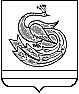 АДМИНИСТРАЦИЯ ПЛАСТОВСКОГО МУНИЦИПАЛЬНОГО РАЙОНА                       П О С Т А Н О В Л Е Н И Е«_23_»____04_____2021  г.                                                         №_443__